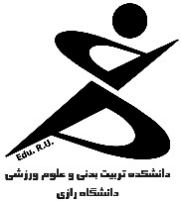 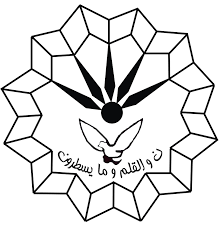 	                    باسمه تعالی     دانشکده علوم ورزشیمشخصات دانشجو :مشخصات دانشجو :نام و نام خانوادگیشماره دانشجویی  و کد ملی مقطع تحصیلی شماره تلفن همراه ایمیل دانشجو کد و تاریخ پیشینه پژوهش کد رهگیری ایرانداک رشته و گرایش و نام دانشکدهمشخصات استاد یا استادان راهنما:مشخصات استاد یا استادان راهنما:نام و نام خانوادگی استادمرتبه علمی کد ملی شماره تلفن همراه ایمیل استادمشخصات استاد یا استادان مشاور:مشخصات استاد یا استادان مشاور:نام و نام خانوادگی استادمرتبه علمیکد ملیشماره تلفن همراهایمیل استاد